    Colegio República Argentina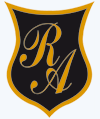 O’Carrol  # 850-   Fono 72- 2230332                    Rancagua                                                   GUÍA LENGUA Y LITERATURASEMANA N° 13 y 14  - 22 DE Junio al 3 de Julio 2020DOCENTE RESPONSABLE: Patricia Lagos Morenopatricia.lagos@colegio-republicaargentina.clAsignatura:   Lengua y Literatura              Curso:    Séptimos años.El siguiente texto muestra copia de carta escrita por MIGUEL GRAU  (Durante la Guerra con Chile (1879) comandó el buque "Huáscar" y la escuadra peruana. El 21 de mayo de 1879, hundió la nave chilena "Esmeralda" en el combate de Iquique) a CARMELA CARVAJAL, esposa del prócer de la patria ARTURO PRAT,  luego del COMBATE NAVAL DE IQUIQUE.MÁS ABAJO SE MUESTRA EL TEXTO TRANSCRITO, CON EL CUAL DEBEN TRABAJAR; LEER Y CONTESTAR LAS PREGUNTAS I TEXTO 1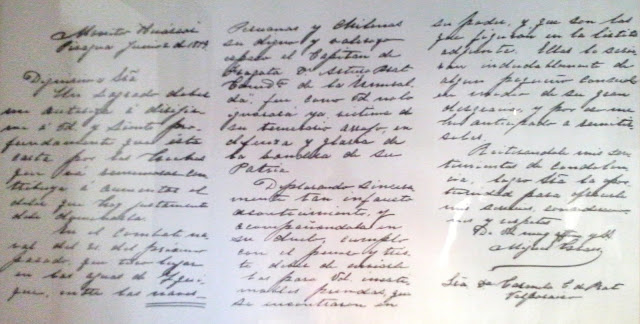 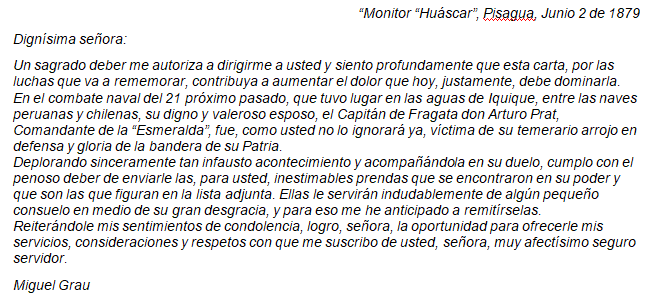 II TEXTO 2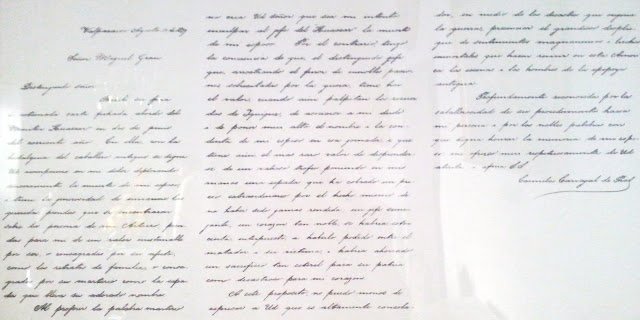 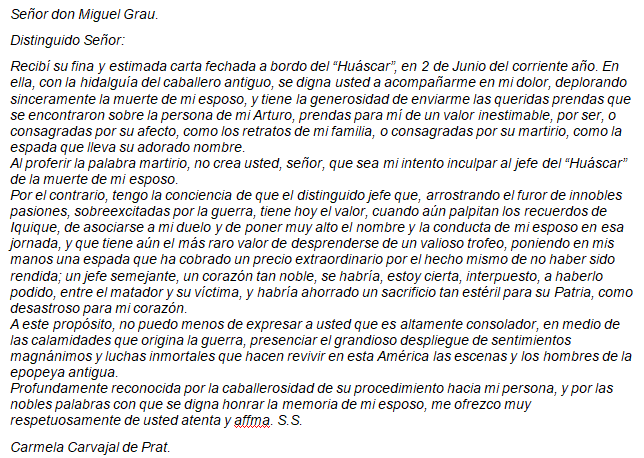 III  DE ACUERDO A LOS ELEMENTOS DE LA COMUNICACIÓN, IDENTIFÍCALOS EN AMBAS CARTAS. ESCRIBE CON LETRA CLARAIV LES RECUERDO EL OBJETIVO DE ESTA GUÍA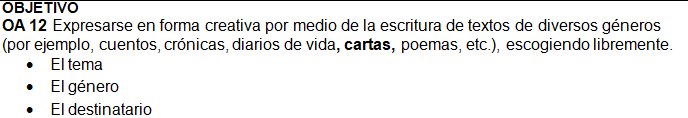 En nuestro país son cada vez más los contagiados de coronavirus; niños internados en pediatría por distintas enfermedades.Ellos necesitan una palabra de aliento, dándoles ánimo en su proceso de recuperación y soledad en que se encuentran.Te doy direcciones electrónicas a las cuáles puedes dirigir tus e-mails, con copia a mi correo para su revisión.También puedes escribir u un amigo/a, o pariente que no ves   debido a la contingencia de salud.Debes respetar la estructura aprendida, cuidar la ortografía y redacción.Puedes hacer un borrador y luego transcribir al computador, si no tienes computador, lo realizas en tu cuaderno.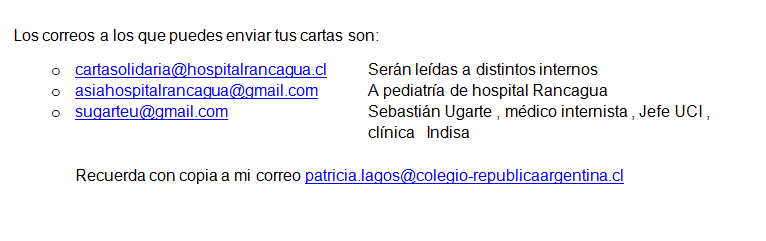 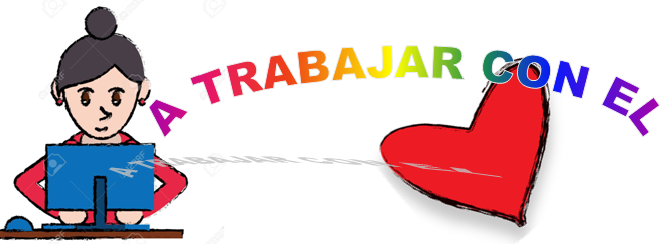 Nombre:Curso:                                                                                  Fecha : OBJETIVOOA 12 Expresarse en forma creativa por medio de la escritura de textos de diversos géneros (por ejemplo, cuentos, crónicas, diarios de vida, cartas, poemas, etc.), escogiendo libremente.El temaEl géneroEl destinatario1.- El destinatario de ésta carta es:Miguel Grau.Carmela Carvajal.Arturo Prat.El monitor Huáscar. 2.-  La persona que escribe ésta carta es:Miguel Grau.Carmela Carvajal.Arturo Prat.El monitor Huáscar.3.- La expresión “Dignísima señora”, quiere decir que quien recibe la misiva es:Merecedora de lo expresado en el mensaje.Amable, al recibir la carta.Agradable, al acoger el mensaje.Afectuosa con Miguel Grau.4.- La intención del mensaje de esta carta es:Destacar la valentía de Arturo Prat.Comunicar la muerte de Prat y dar las condolencias a su viuda.Enviar las pertenencias del héroe de Iquique.Todas las alternativas son correctas.5.- Esta carta es de tipo:Formal.Coloquial.Informal.Prudente.6.- ¿Esta carta, cumple con la estructura aprendida?        SI        NO7.-  Según la estructura de la carta, a ésta, le falta:Lugar y fecha de emisión.Saludo y nombre del destinatario.Despedida y emisor.Mensaje8.-  Quien escribe la carta es:Miguel Grau.Carmela Carvajal.Arturo Prat.El monitor Huáscar.9.- La viuda de Arturo Prat , en esta carta expresa a Miguel Grau, principalmente:Los agradecimientos por el gesto  del comandante del acorazado Huáscar.El amor que sentía por su esposo.El arrojo de Prat demostrado en esta etapa de la Guerra del Pacífico.Ninguna alternativa es correcta10.-  Esta carta es de tipo:Formal.Coloquial.Informal.Prudente.ELEMENTOS DE LA COMUNICACIÓNTEXTO 1TEXTO2EMISORRECEPTORCÓDIGOCANALMENSAJE